In crescita il trend del Business Travel con le nuove esigenze dei viaggiatori corporateACCOR - LEADER MONDIALE NEL SETTORE DELL’OSPITALITA’ – PRESENTA I RISULTATI DEL REPORT SUL BUSINESS OF TRAVEL: NEL 2024 AUMENTA IL BUDGET PER I VIAGGI D’AFFARI, COME DICHIARATO DAL 57% DEGLI INTERVISTATIIl Business Travel è nuovamente in crescita, così come la ripresa degli eventi aziendali in presenza. Accor – gruppo leader mondiale nel settore dell'ospitalità – ha stilato un report sul Business of Travel  nel quale rende noti i risultati raccolti dal suo comitato “Masters of Travel”, che ha riunito a Bruxelles i leader del settore tecnologico, legale, energetico, ingegneristico e farmaceutico. L’obiettivo è stato indagare il valore reale dei viaggi, tenendo conto sia delle esigenze che questi comportano in termini ambientali, sociali e di governance (ESG) sia delle future priorità delle aziende.Il report ha evidenziato come le spese per il business travel siano solo del 24% inferiori rispetto al 2019 ed entro il 2024 ci si aspetta un ritorno ai livelli pre-pandemia (Deloitte). L’indagine globale condotta dal Gruppo è in linea con questa previsione: il 57% degli intervistati afferma che - rispetto al 2023 - nel 2024 ci sarà un incremento del budget per i viaggi business. Le aziende inseriscono la "travel experience" al secondo posto tra le priorità subito dopo il risparmio sui costi e il 46% degli intervistati conferma di non voler limitare i propri viaggi di lavoro in futuro."Il comitato - Masters of Travel - offre uno sguardo approfondito sull’attuale situazione dei viaggi d'affari. Con le aziende che cercano di trovare un equilibrio tra produttività e obiettivi, il settore si trova in un momento di grandi cambiamenti e rivalutazioni. È chiaro che dopo un periodo di inattività, i viaggiatori sono ansiosi di ripartire. Tenendo sempre conto del valore, della sostenibilità e di un equilibrio necessario tra lavoro e tempo libero che garantisca il benessere dei dipendenti, le aziende possono incrementare i ricavi e rafforzare le relazioni dal vivo.” dichiara Saskia Gentil, SVP Sales, Europe & North Africa di Accor.Il valore di questo tipo di interazioni è innegabile: gli esperti stimano infatti un aumento di fatturato pari al 25% quando gli incontri avvengono di persona. Non solo, oltre ad una variabile di utile, entrano in gioco anche la salute mentale di colleghi e collaboratori e la loro soddisfazione sul lavoro. Ogni viaggio viene valutato attentamente in termini di ROI e ROE, ovvero di ritorno sull'investimento e, sempre più spesso, di ritorno sulle aspettative: se non c’è un ritorno, non si parte.Inoltre, dal report di Accor, emerge che anche le questioni ambientali sono prioritarie: il 54% dei viaggiatori corporate pone le emissioni di anidride carbonica al primo posto in ambito CSR e afferma che "le prestazioni di sostenibilità dei fornitori per l'approvvigionamento e la selezione degli hotel 2024" sono considerate molto importanti in fase di prenotazione. La responsabilità ricade sia sugli albergatori che sui viaggiatori: entrambe le parti devono collaborare per viaggi più sostenibili. Oltre il 70% degli hotel Accor dispone di strumenti di misurazione delle emissioni di carbonio e i clienti sono disposti a spendere di più a notte in cambio di maggiori credenziali ambientali.Tra le “nuove” esigenze dei viaggiatori corporate, troviamo il cosiddetto “bleisure”: un modello ibrido tra business e leisure. Si tratta di una pratica in espansione, che coniuga lavoro e tempo libero, già molto apprezzata da manager e subordinati, tanto che il 67% degli intervistati dichiara di aver esteso la durata dei propri soggiorni di lavoro durante il 2022. Un altro incentivo importante per i dipendenti che viaggiano per lavoro sono le strategie di fidelizzazione - come Accor Live Limitless (ALL) - che offrono la possibilità di vincere premi o esperienze al di là del semplice soggiorno, contribuendo a rafforzare la relazione di fiducia."I dati dimostrano come la ripresa del business travel sia oggi finalmente solida in tutte le destinazioni dove operiamo grazie ad un portafoglio di marchi che può offrire soluzioni per qualunque livello di spesa, dall’economico al lusso. Naturalmente le esigenze del viaggiatore d’affari si sono evolute negli ultimi anni e l’utilizzo della tecnologia è oramai largamente diffuso all’interno delle aziende. Tuttavia, vi è ancora una forte necessità di incontrare i propri colleghi, clienti e fornitori ed è largamente dimostrato come gli incontri in presenza abbiano un’efficacia maggiore del 30% rispetto agli incontri cosiddetti ibridi. Con riferimento al  mercato italiano riscontriamo livelli complessivi di spesa comparabili alla situazione pre-pandemica, unitamente ad una forte presa di coscienza da parte dei buyer Italiani sui temi della  sostenibilità, della diversità e dell’inclusione.” dichiara Martin Sapori, VP Sales, Strategy & Transformation, Business Development, Europe & North Africa di Accor.Per leggere il report completo: Business of Travel 2023 — Accor European Travel Trends (accoreuropeantrends.com)# # #ACCORAccor è un gruppo leader mondiale nel settore dell'ospitalità che offre esperienze in oltre 110 Paesi con 5.400 strutture, 10.000 spazi per la ristorazione, servizi per il benessere e spazi di lavoro flessibili. Il Gruppo vanta uno degli ecosistemi di ospitalità più diversificati del settore, che comprende più di 40 marchi alberghieri, dal lusso all'economico, oltre a Lifestyle con Ennismore. Accor si è impegnato a promuovere azioni positive in termini di etica e integrità aziendale, turismo responsabile, sviluppo sostenibile, sensibilizzazione verso le comunità, diversità e inclusione.  Fondato nel 1967, Accor SA ha sede in Francia ed è quotata in borsa su Euronext Paris (codice ISIN: FR0000120404) e sul mercato OTC (Ticker: ACCYY) negli Stati Uniti. Per ulteriori informazioni, visitate il sito www.group.accor.com o seguiteci su Twitter, Facebook, LinkedIn, Instagram e TikTok. 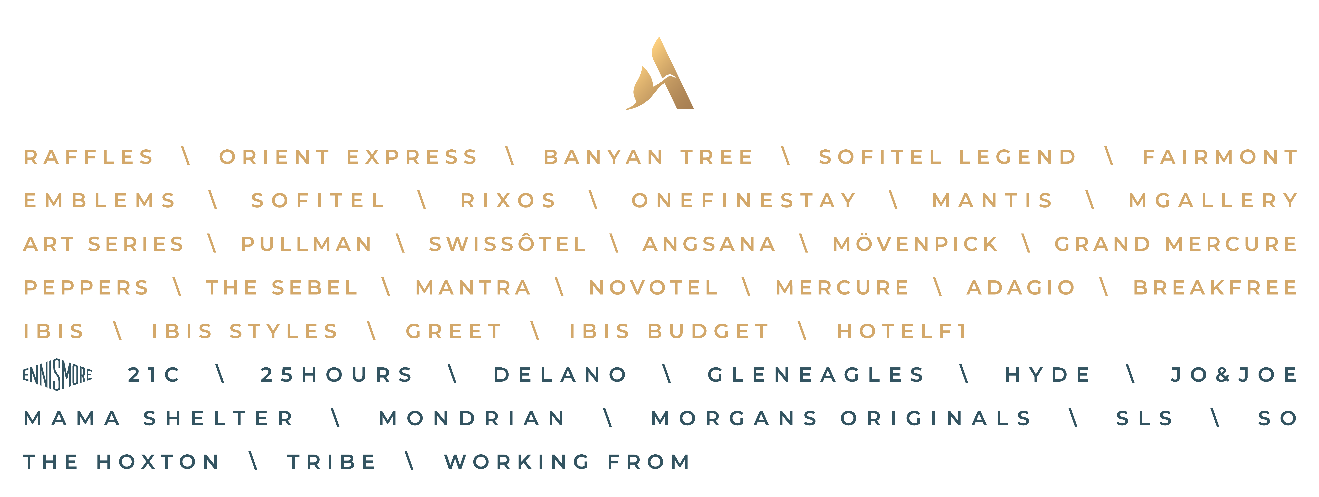 Contatti per le relazioni con i mediaContatto Accor ItaliaDaniela TondiniTel. 345 360 35 50daniela.tondini@accor.comUfficio Stampa Say What?     Vanessa Di BenedettoTel.  333 2742033v.dibenedetto@saywhat.it